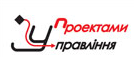 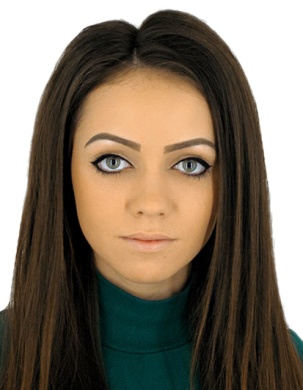 РЕЗЮМЕвипускниці спеціальності «Управління проектами» Одеського регіонального інституту державного управлінняНаціональної академії державного управлінняпри Президентові УкраїниСорочинська Ірина ОлександрівнаМета:                    працевлаштування, отримати роботу за спеціальністюВідомості про     Дата і місце народження: 17.07.1993 р., м. Одеса, Одеська обл.себе:                     Місце проживання: м. Одеса, Суворовський район                              Контактна інформація: тел. мобільний + 38 093 96 93 435                              E-mail: sssss1707@mail.ruОсвіта:               09.2013 – дотепер: факультет менеджменту Одеського регіонального інституту державного управління Національної  академії державного управління при Президентові України, диплом магістра отримаю у березні 2015 року. 09.2011 – 06.2013: факультет ІІПО(інститут інноваційної післядипломної освіти) Одеського національного університету імені І. І. Мечникова, диплом бакалавра за спеціальністю «Фінанси та кредит»09.2008-06.2011: коледж Одеського національного університету імені                 І.І. Мечникова, диплом молодшого спеціаліста за спеціальністю «Фінанси та кредит»Досвід роботи: 06.2014-07.2014: виробнича практика в Одеській обласній державній адміністрації Досягнення:     диплом молодшого спеціаліста, диплом бакалавра.Навички           та вміння:   знання комп’ютера, працюю з програмами MS Office, вільно користуюсь мережею   Internet     Мови:                українська – вільно                             російська – вільноІнтереси:      маркетинг, фінанси, економіка, музика, кіно.Інші відомості: відповідальна, спрямована на результат, прагну до професійного росту